Referat af møde i Præstø FacaderådTirsdag den 6. januar 2015 kl. 8:00 – 9:30 i mødelokale 5, 1. sal i administrationsbygningen, Østerbro i Præstø.Til stede:Peter BeringAnja Bille HansenPreben JørgensenTom AndersenRene SørensenBerit Christensen	Rasmus Evind 	Inge KnudsenAnne-Line Møller SutcliffeDorit Mahler JensenIkke til stede:Dagsorden:Opsamlinger fra sidste møde Status på facaderådssager fra sidste møder.Beslutning:Status givet.2.	Adelgade 67 - Filato Ansøgning om opsætning af skilte.Beslutning:Facaderådet anbefaler at der meddeles afslag til det ansøgte med henvisning til ny lokalplan.3.	Torvet 1 	Ansøgning om kviste.Beslutning:Facaderådet anbefaler at der indsendes målfaste tegninger af kvistene. Måske kan der tagesudgangspunkt i nederste 2/3 del af vinduesstørrelsen på 1. salen.Et mindretal anbefaler dog at der ikke laves kviste i denne type hus, da det strider mod husetsoprindelighed, og da det er det mest restriktive område i lokalplanen.Facaderådet anbefaler at der meddeles tilladelse til at skifte 1. salens vinduer og til at skiftetagrender.4.	Forretningsorden	Oplæg til politisk vedtagelse af revideret forretningsorden.Beslutning:I punkt 7.4 foreslås det at ordet ”undersøgelse” erstattes med ”afklaringer”.Facaderådenes bemærkninger vil indgå som input i den kommende politiske behandling.5.	VejledningForslag til ny vejledning.Beslutning:Input til Vejledningen:forsidebilledet ønskes udskiftet til et uden biler og juletræer. Rene bidrager med foto.s.2 og 3: ”Der skal ikke søges tilladelse til sager, der opfylder bestemmelserne ilokalplanen” sættes op i toppen. 2. sætning under billedet slettes. Tilføj at der også træffes afgørelse ved højt bevaringsværdige bygninger.Vejledningen bør have en henvisning til hvordan man tjekker sin bevaringsværdi på s. 4.s. 22 er meget teknisk indviklet – risiko for at læseren står af, men stemning for at det erOKs. 23 ”linoliemaling” tilføjes under billedes.24 ”oxydgrøn linolie” tilføjes under billedets. 30 og 25 – der er ens foto, det er ok, men er det meningen?Navnetilpasninger givet. Under kolofonen eller andet sted bør være link til facaderådetsmedlemmer.der gøres opmærksom på at fungicider nedbrydes over årene, måske behov forteksttilpasningvejledningen er blevet lokalplanagtig og ret fyldig – men godt arbejdeFacaderådet sender input til forord indenfor en uges tid.Det kunne være en idé at facaderådet har en bod til Fransk Forår, for at vise folk hvad dergælder i form af ny lokalplan, vejledning og folder. Der skulle i så fald være computeretilgængelige for at kunne vise interesserede hvordan man søger information og hvordan manansøger om ændringer.6.	Møder i foråret 2015Udspil til fastlæggelse af møder i foråret 2015.Beslutning:Mødekalender godkendes.7.	EventueltBeslutning:Rene fortsætter med at lægge bilag i skyen – nogle medlemmer bruger det.Venlig hilsenDorit Mahler JensenSekretær for FacaderådetPlansekretariatetValdemarsgade 434760 VordingborgTelefon 55363636Direkte 55362424www.vordingborg.dkDorit Mahler Jensen06-01-2015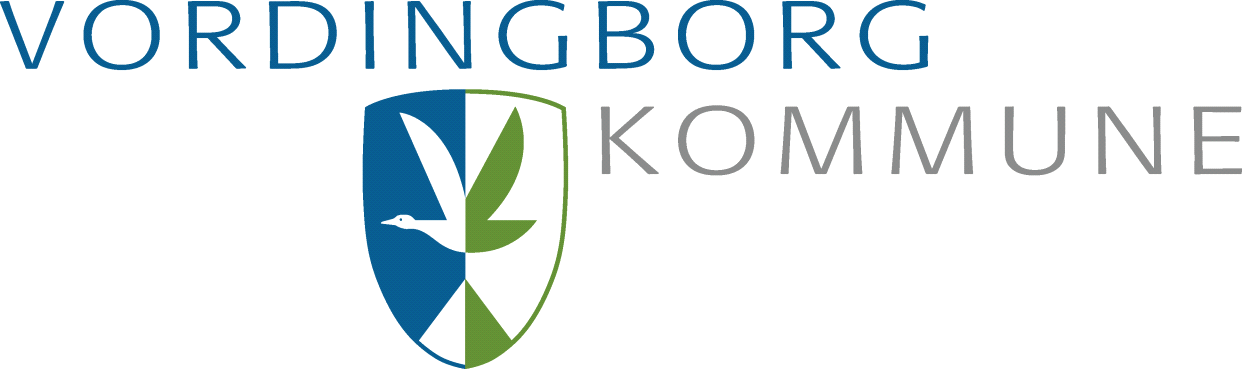 